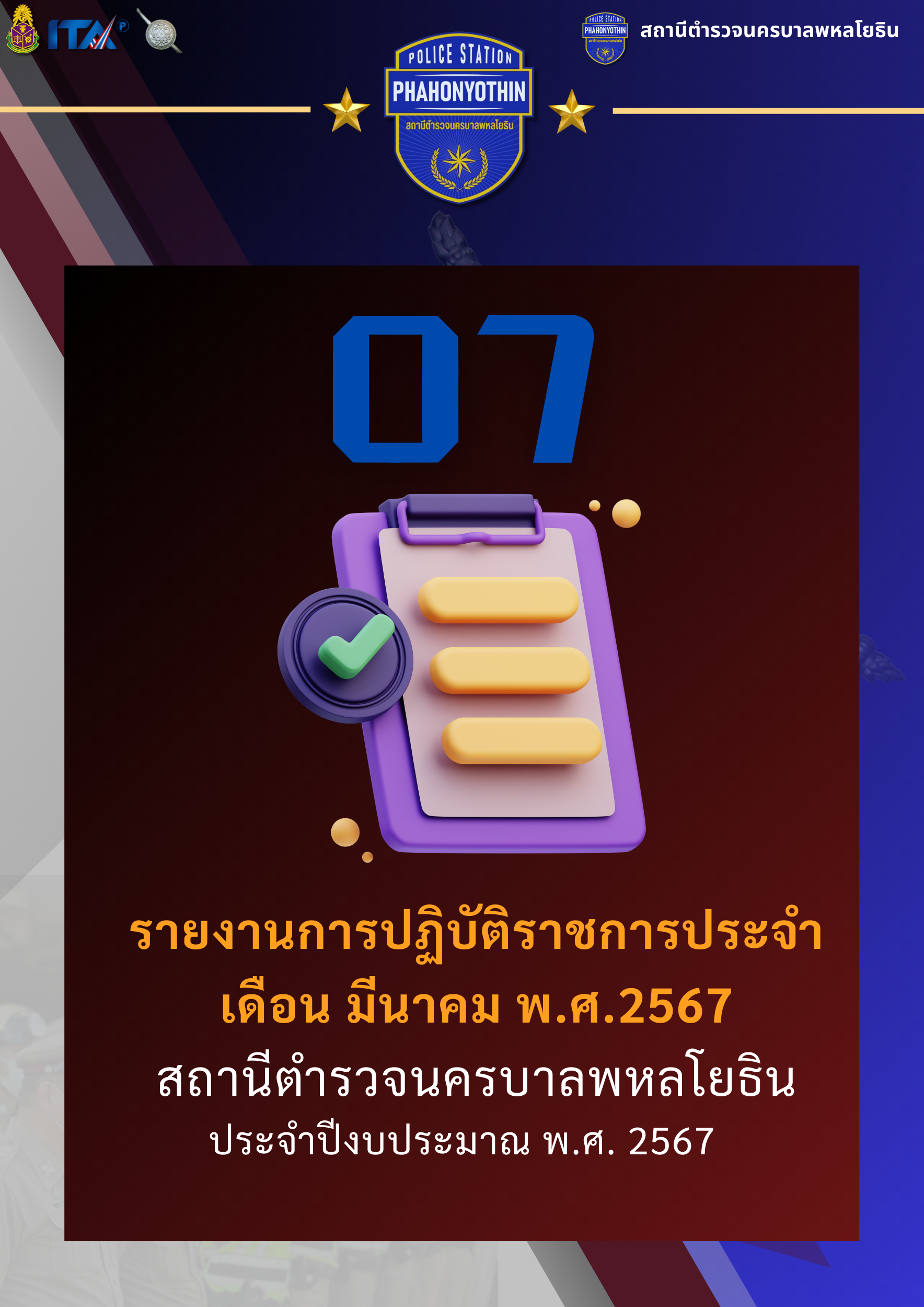 ข้อมูล ณ วันที่ 31 มีนาคม 2567รายงานการปฏิบัติราชการประจำเดือน มีนาคม 2567ประจำปีงบประมาณ พ.ศ. 2567สถานีตำรวจนครบาลพหลโยธิน1. งานสืบสวน	 ◾️วันที่จับกุม   8 มีนาคม 2567  เวลาประมาณ  14.30 น.◾️สถานที่เกิดเหตุจับกุม    บริเวณภายในซอยรัชดาภิเษก 30 แยก 1-1 แขวงจันทรเกษม เขตจตุจักร กรุงเทพฯ◾️พฤติการณ์    เจ้าหน้าที่ตำรวจชุดจับกุมได้รับแจ้งจากสายลับไม่ประสงค์ออกนาม แจ้งว่าบริเวณสถานที่จับกุมดังกล่าว มักมีนายวิรุจฯ มั่วสุมเสพยาเสพติดอยู่เป็นประจำ เจ้าหน้าที่ตำรวจชุดจับกุมจึงได้รายงานให้ผู้บังคับบัญชาทราบ จากนั้นจึงได้เดินทางไปตรวจสอบเมื่อไปถึงบริเวณสถานที่เกิดเหตุ พบ นายวิรุจ ยินทรัพย์(ทราบชื่อสกุลภายหลัง)  ยืนอยู่สถานที่ดังกล่าว ชุดจับกุมจึงแสดงตนเป็นเจ้าพนักงานตำรวจขอตรวจค้น โดยก่อนตรวจค้นได้แสดงความบริสุทธิ์ให้ผู้ถูกจับกุม ดูจนเป็นที่พอใจแล้วและยินยอมให้ตรวจค้น ผลการตรวจค้นพบยาเสพติด(ยาบ้า)ของผู้ถูกจับกุม ขณะตรวจค้น ชุดจับกุมได้สอบถามแล้วให้การว่ายาเสพติด(ยาบ้า)ดังกล่าวเป็นของตนเองจริง ชุดจับกุมจึงแจ้งข้อกล่าวหาและแจ้งสิทธิ์ให้ผู้ถูกจับกุมทราบและเข้าใจดีแล้ว จึงนำตัวมาที่ สน.พหลโยธิน จัดทำบันทึกการจับกุม นำตัวพร้อมของกลางส่งพนักงานสอบสวน ดำเนินการตามกฎหมายต่อไป◾️ข้อกล่าวหา  “มียาเสพติดให้โทษประเภท 1 (เมทแอมเฟตามีนหรือยาบ้า) ไว้ในครอบครองโดยไม่ได้รับอนุญาตและเสพยาเสพติดให้โทษประเภท 1 (เมทแอมเฟตามีนหรือยาบ้า) “โดยผิดกฎหมาย”◾️ของกลาง1.ยาเสพติดให้โทษประเภท 1 ( เมทแอมเฟตามีนหรือยาบ้า ) ชนิดเม็ดสีส้มกลมแบน ด้านหนึ่งพิมพ์อักษร WY บรรจุอยู่ในซองพลาสติกใสชนิดกดปิด-ดึงเปิด จำนวน 10 เม็ด หรือหน่วยการใช้2.ยาเสพติดให้โทษประเภท 1 ( เมทแอมเฟตามีนหรือยาบ้า ) ชนิดเม็ดสีส้มกลมแบน ด้านหนึ่งพิมพ์อักษร WY บรรจุอยู่ในซองพลาสติกใสชนิดกดปิด-ดึงเปิด จำนวน 10 เม็ด หรือหน่วยการใช้3.ยาเสพติดให้โทษประเภท 1 ( เมทแอมเฟตามีนหรือยาบ้า ) ชนิดเม็ดสีส้มกลมแบน ด้านหนึ่งพิมพ์อักษร WY บรรจุอยู่ในซองพลาสติกใสชนิดกดปิด-ดึงเปิด จำนวน 16 เม็ด หรือหน่วยการใช้ข้อมูล ณ วันที่ 31 มีนาคม 25674.กระเป๋าซิป สีดำ จำนวน 1 ใบ5.อุปกรณ์การเสพยาเสพติด จำนวน 1 ชุด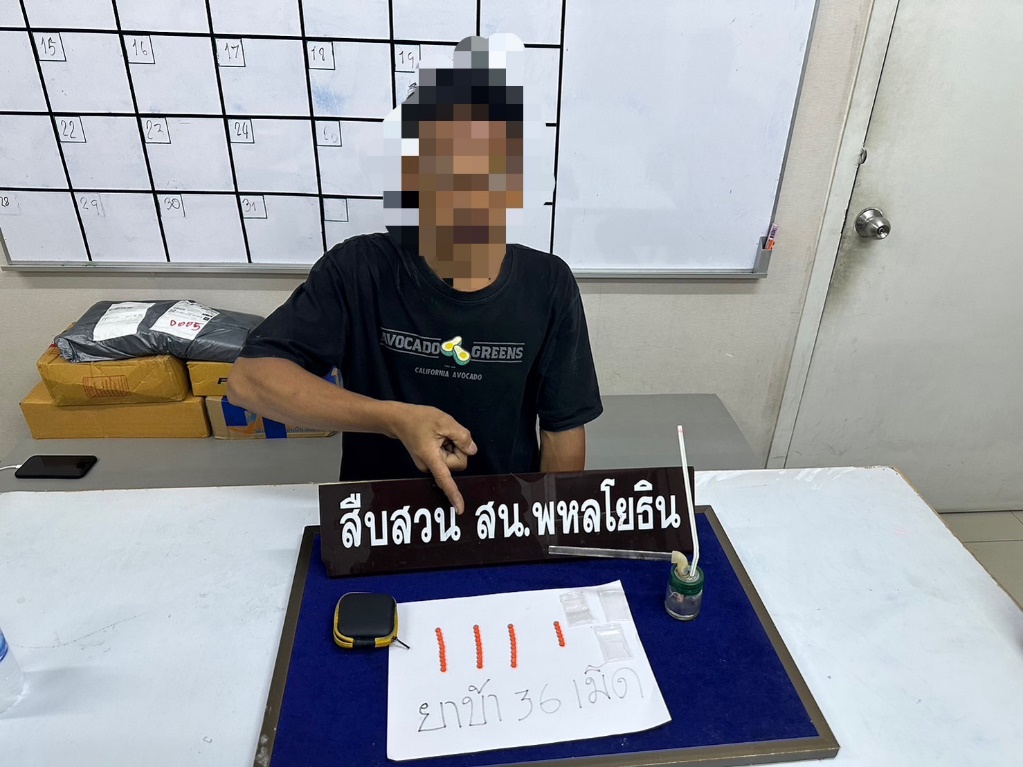 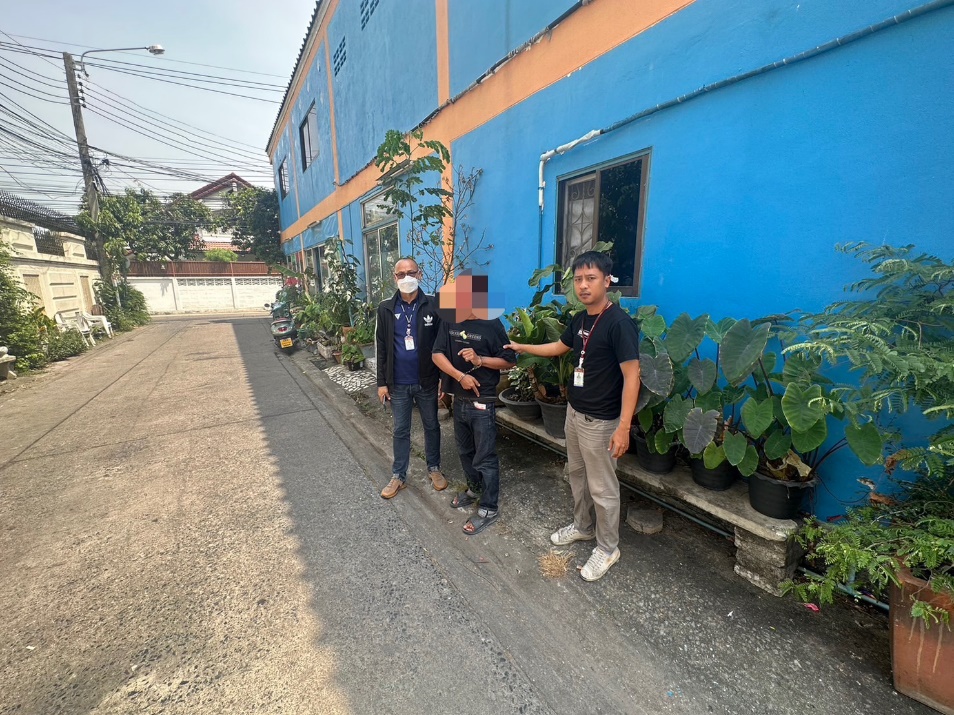 ข้อมูล ณ วันที่ 31 มีนาคม 2567ช่วงวันที่ 1 มี.ค. – 31 มี.ค.67 ได้มีการจับกุมตัวผู้ต้องหาตามหมายจับ 11  ราย ผู้ต้องหา  11  คน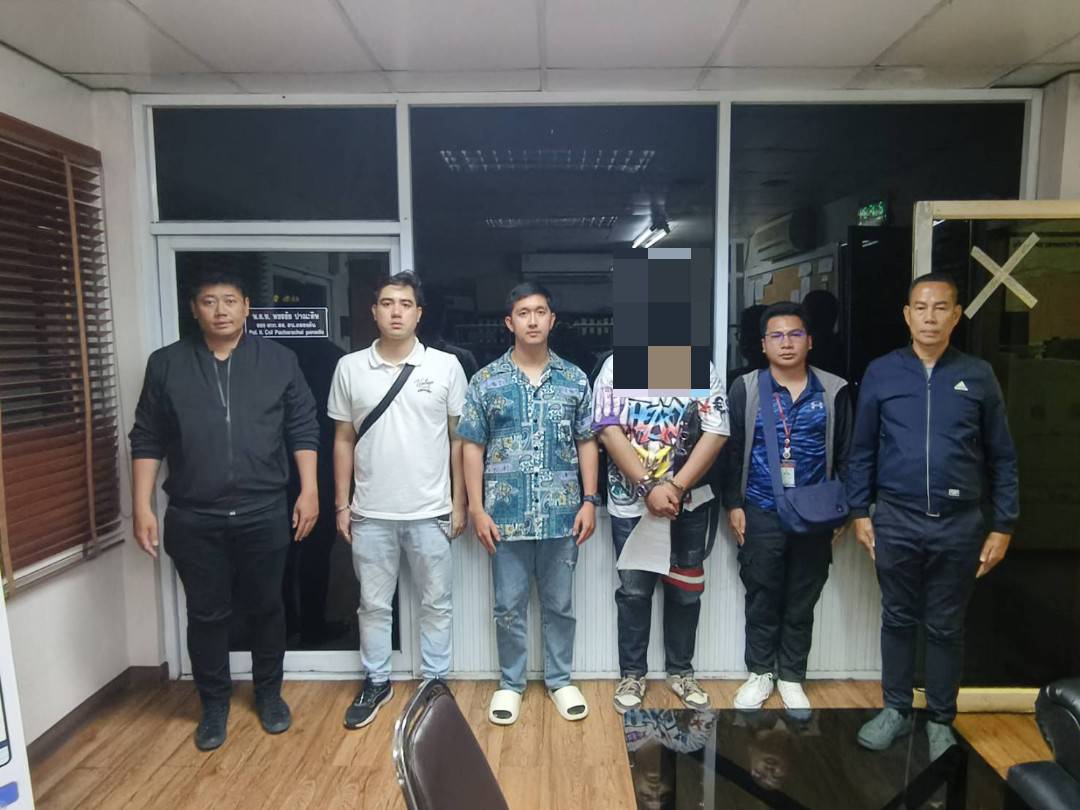 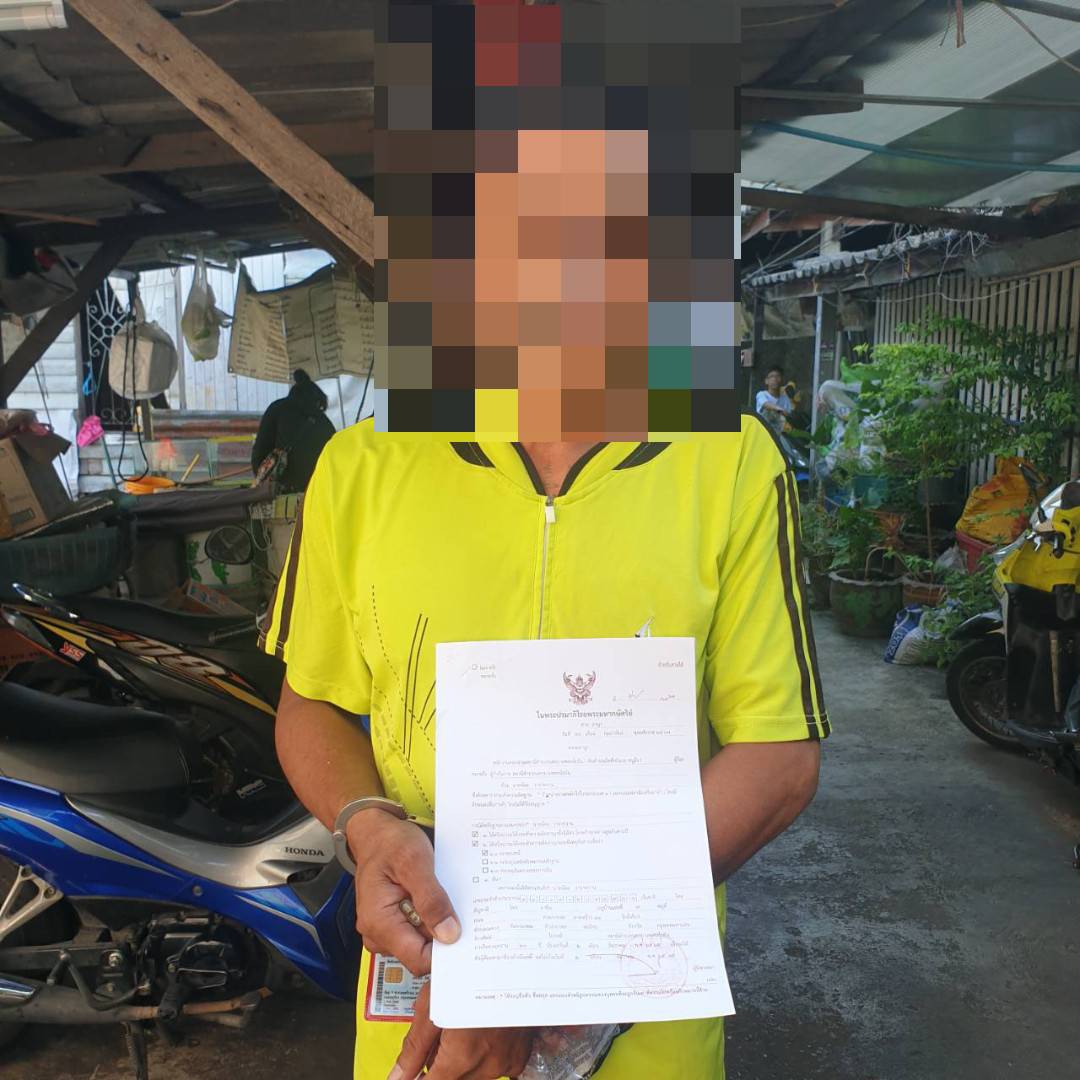 ข้อมูล ณ วันที่ 31 มีนาคม 25672.  งานสอบสวน	9 มี.ค. 2567 	        เมื่อวันที่ 9 มีนาคม 2567  พนักงานสอบสวนได้รับแจ้งความร้องทุกข์ โดยมีประชาชนผู้เสียหาย ได้มาพบพนักงานสอบสวน เพื่อแจ้งความร้องทุกข์ดำเนินคดีในคดีจราจรและให้เจรจาไกล่เกลี่ย พนักงานสอบสวนได้ทำการสอบสวนตามอำนาจหน้าที่ อำนวยความสะดวกกับผู้แจ้ง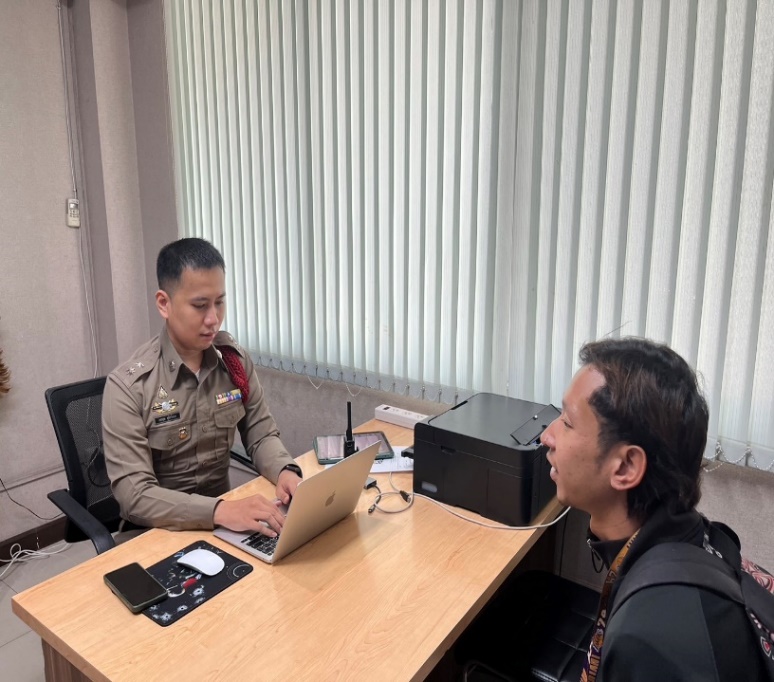 	17 มี.ค. 2567เมื่อวันที่ 17 มีนาคม 2567  พนักงานสอบสวน ชุดคดีเยาวชนและคดีเกี่ยวกับเพศ ได้รับแจ้งความร้องทุกข์ โดยมีประชาชนผู้เสียหาย ได้มาพบพนักงานสอบสวน เพื่อแจ้งความร้องทุกข์ดำเนินคดี พนักงานสอบสวนได้ทำการสอบสวนตามอำนาจหน้าที่ อำนวยความสะดวกกับผู้แจ้ง		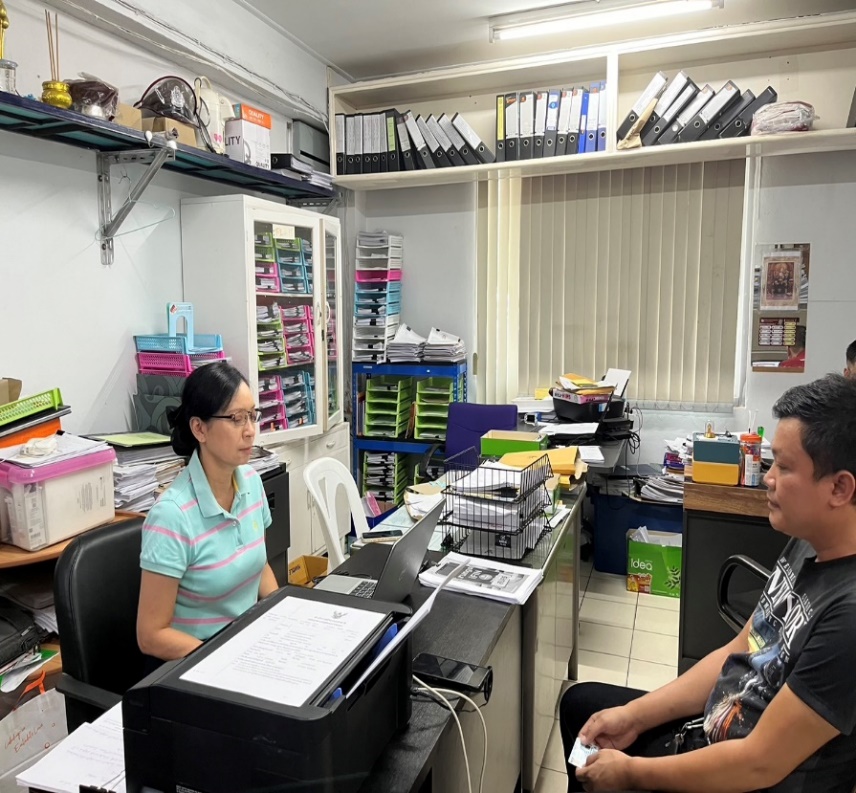 ข้อมูล ณ วันที่ 31 มีนาคม 2567งานสอบสวน	31 มี.ค. 2567           ช่วงวันที่ 1 มีนาคม 2567 ถึง 31 มีนาคม 2567 พนักงานสอบสวนได้รับสำนวนคดีอาญาไว้ทำการสอบสวน 299 คดี สอบสวนเสร็จสิ้นแล้ว 278 คดี คงเหลือและอยู่ระหว่างการสอบสวน 21 คดีข้อมูล ณ วันที่ 31 มีนาคม 25673. งานป้องกันปราบปราบ                                เมื่อวันที่ 15 มีนาคม 2567 เวลาประมาณ 05.00 น. ตามวันเวลาเกิดเหตุเจ้าหน้าที่ตำรวจสายตรวจชุด 2ได้รับแจ้งจากศูนย์วิทยุ สน.พหลโยธิน ว่ามีชายชาวต่างชาติมีอาการเมาพยายามเข้าไปในศูนย์บริการและโชว์รูมรถวอลโว่ ถ.วิภาวดีรังสิต แขวงลาดยาว เขตจตุจักร กรุงเทพฯ เมื่อไปถึงที่เกิดเหตุพบ รปภ. แจ้งว่า Mr.Wan zhen fei พยายามเข้าไปในศูนย์บริการและโชว์รูมรถวอลโว่จนทำไห้ประตูได้รับความเสียหาย และ มีอาการเมานอนไม่ได้สติ จนท.จึงได้ปลุกและดูภายในตัวไม่พบทรัพย์สินและไม่มีพาสปอร์ต จึงได้นำตัวมาที่ สน.พหลโยธิน	และได้ทำการจัดหาล่ามเพื่อช่วยเหลือนำตัวส่งสถานทูตจีนต่อไป	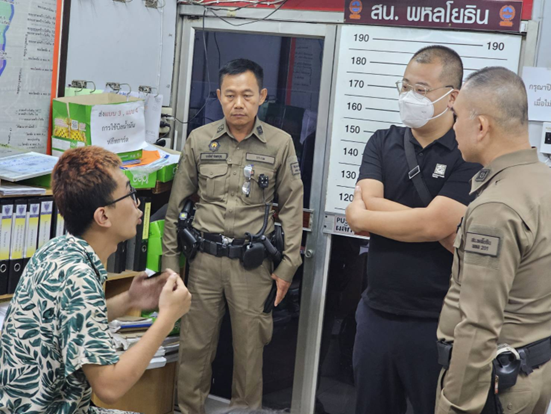 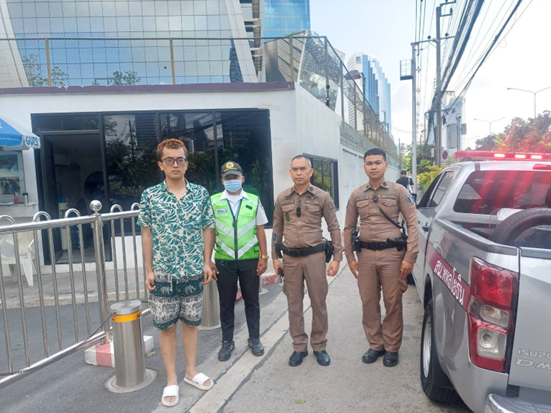 ข้อมูล ณ วันที่ 31 มีนาคม 25671 – 31 มี.ค.67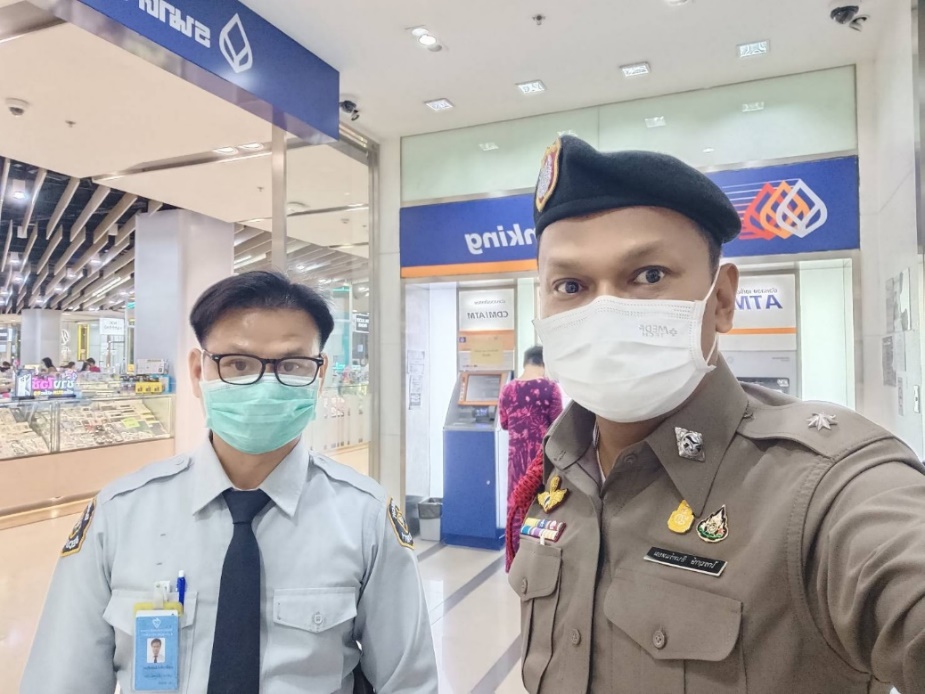 ห้วงวันที่ 1 – 31 มี.ค.67 ร้อยเวร 2-0 และสายตรวจ จยย. , สายตรวจเดินเท้า ดำเนินมาตรการทิ้งทุ่น ธนาคาร ,    ร้านทอง , ร้านอัญมณี เพื่อป้องกันเหตุเกี่ยวกับทรัพย์ จำนวน 132 ครั้ง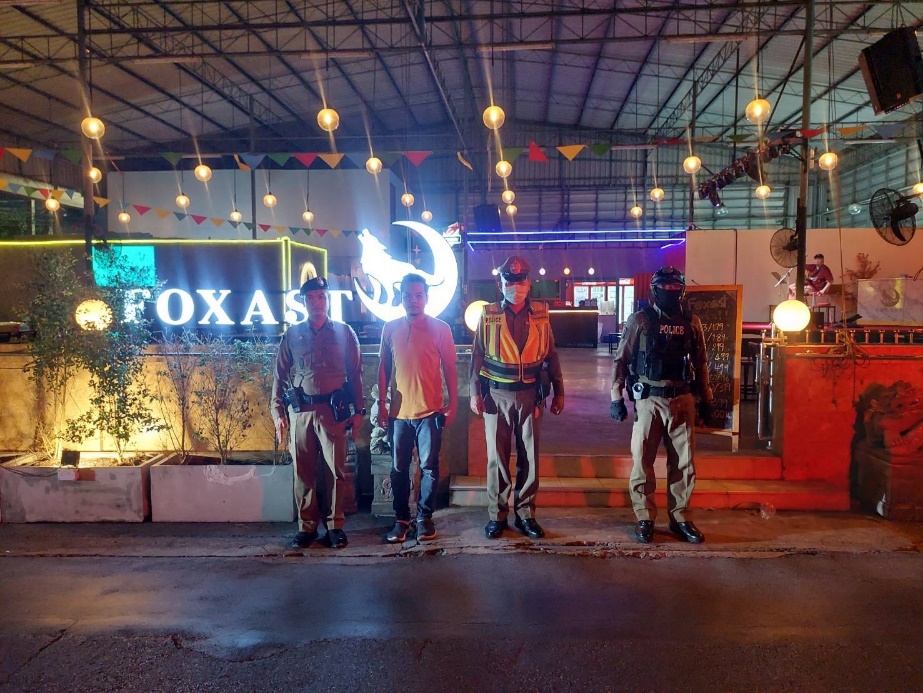 ห้วงวันที่ 1 – 31 มี.ค.67 ร้อยเวร 2-0 และสายตรวจ จยย. ดำเนินมาตรการปิดล้อมตรวจค้นและตรวจสอบสถานประกอบการ เพื่อป้องกันมิให้เกิดเหตุทะเลาะวิวาททั้งในและนอกบริเวณสถานประกอบการ จำนวน 31 ครั้งข้อมูล ณ วันที่ 31 มีนาคม 25674. งานจราจร       เมื่อวันที่ 2 มี.ค. 2567 เวลา 16.00 น. งานจราจร สน.พหลโยธิน ได้รับแจ้งว่ามีเหตุรถยางแตก จอดกีดขวางการจราจรอยู่บริเวณหน้า สน.พหลโยธิน ถนนรัชดาภิเษกขา-ออก โดย ส.ต.ต.พิชญะ อ้นรักษ์ ได้รีบไปตรวจสอบและให้การช่วยเหลือเปลี่ยนยางให้เรียบร้อย ตามโครงการ “สุภาพบุรุษจราจร ประชาชนสัญจรปลอดภัย”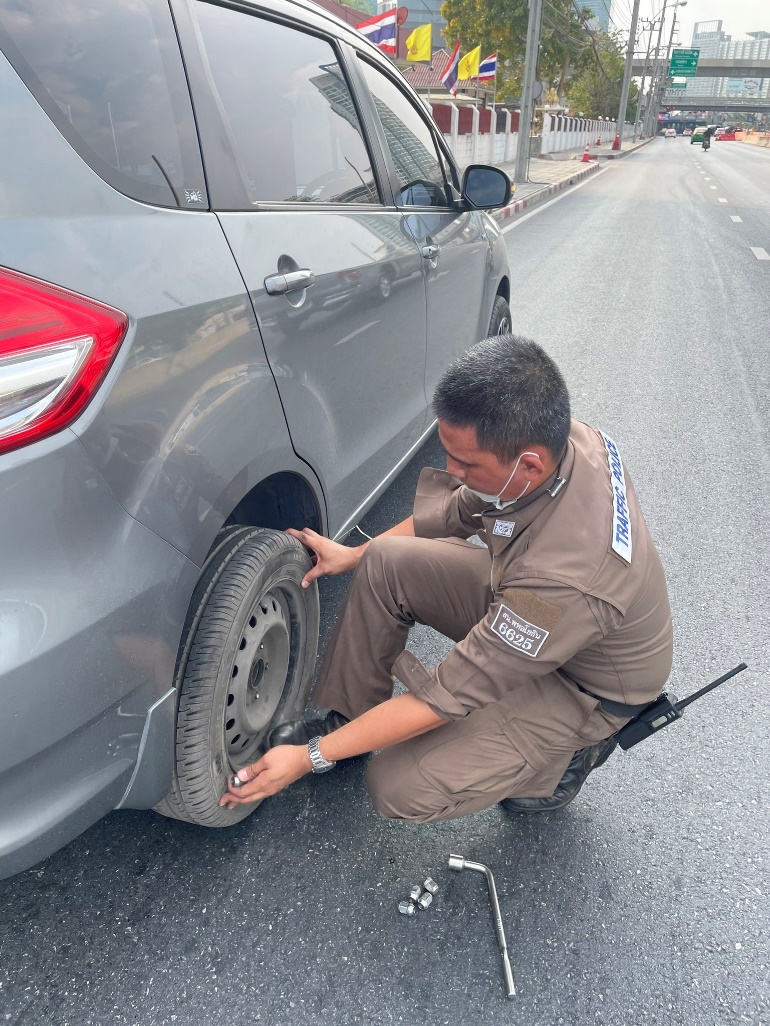 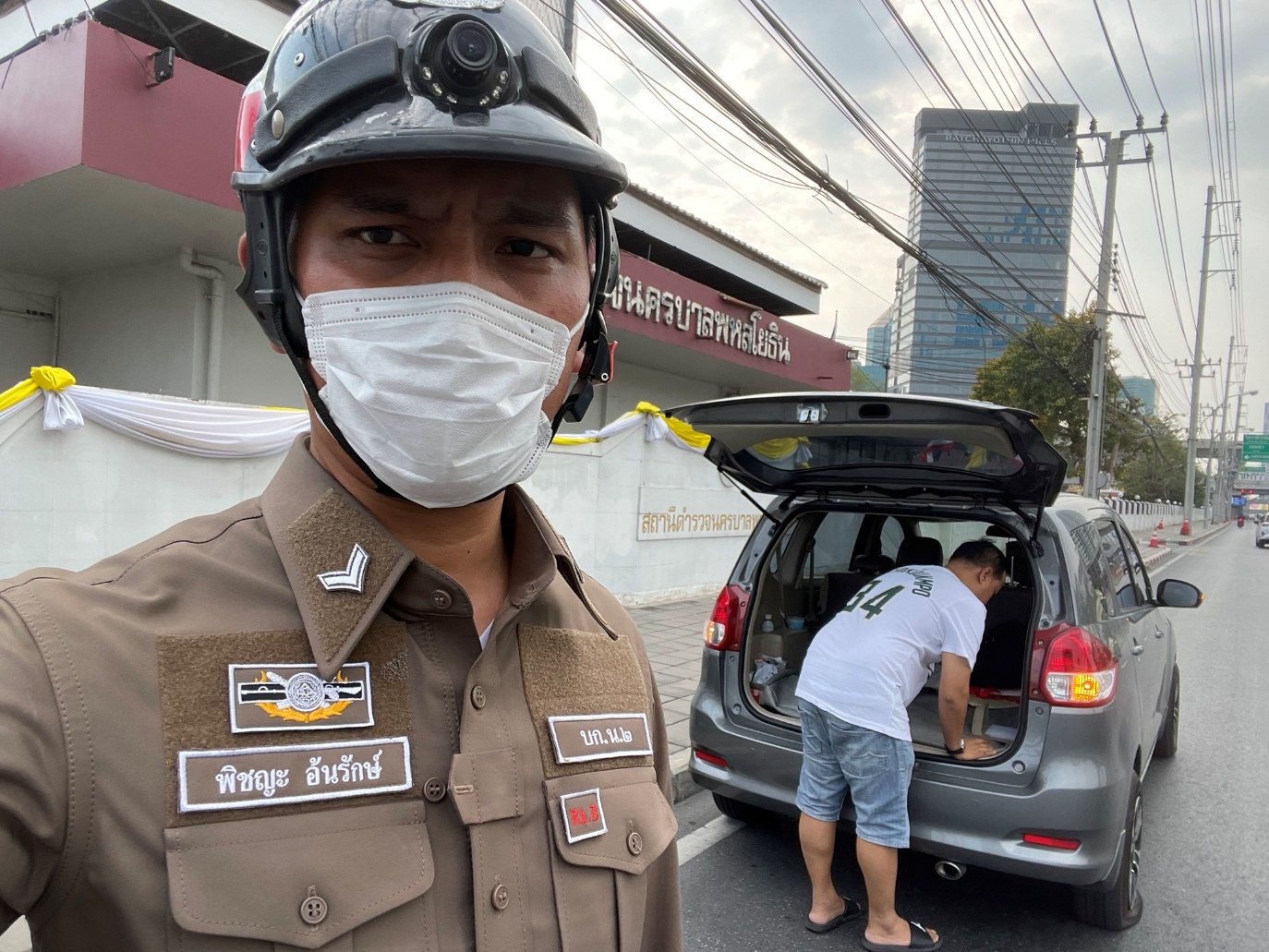 ข้อมูล ณ วันที่ 31 มีนาคม 2567	 เมื่อวันที่ 5 มี.ค. 2567 เวลาประมาณ 09.40 น. งานจราจร สน.พหลโยธิน ได้รับแจ้งว่ามีประชาชนขอความช่วยเหลือ เนื่องจากรถยนต์น้ำมันหมด บริเวณแยกรัชโยธิน ถนนพหลโยธิน โดย ด.ต.มหัทธนะกิตติ์ เมาหา จึงรีบไปตรวจสอบและให้การช่วยเหลือ เติมน้ำมันให้เรียบร้อย จนรถสามารถขับต่อไปได้ ตามโครงการ “สุภาพบุรุษจราจร ประชาชนสัญจรปลอดภัย”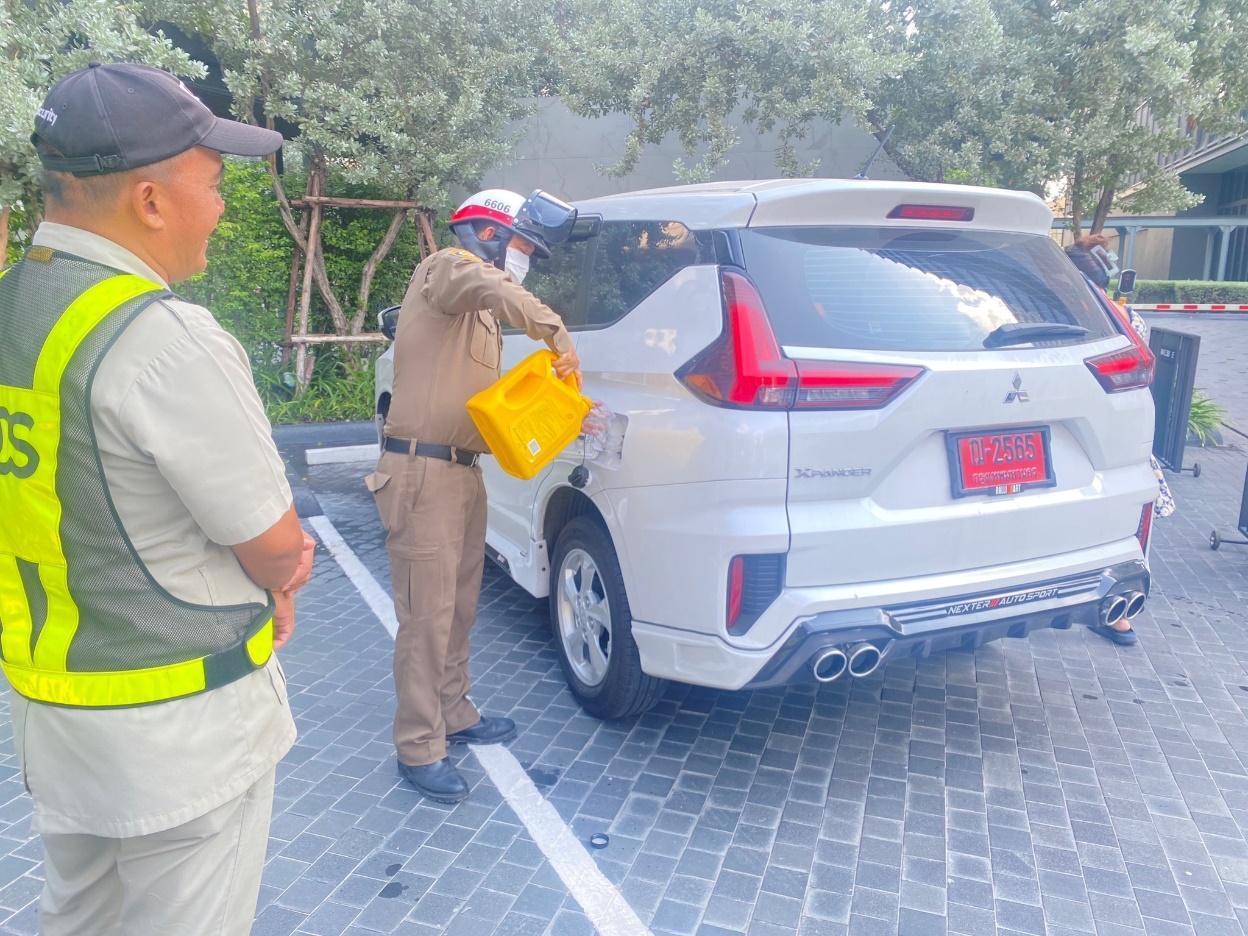 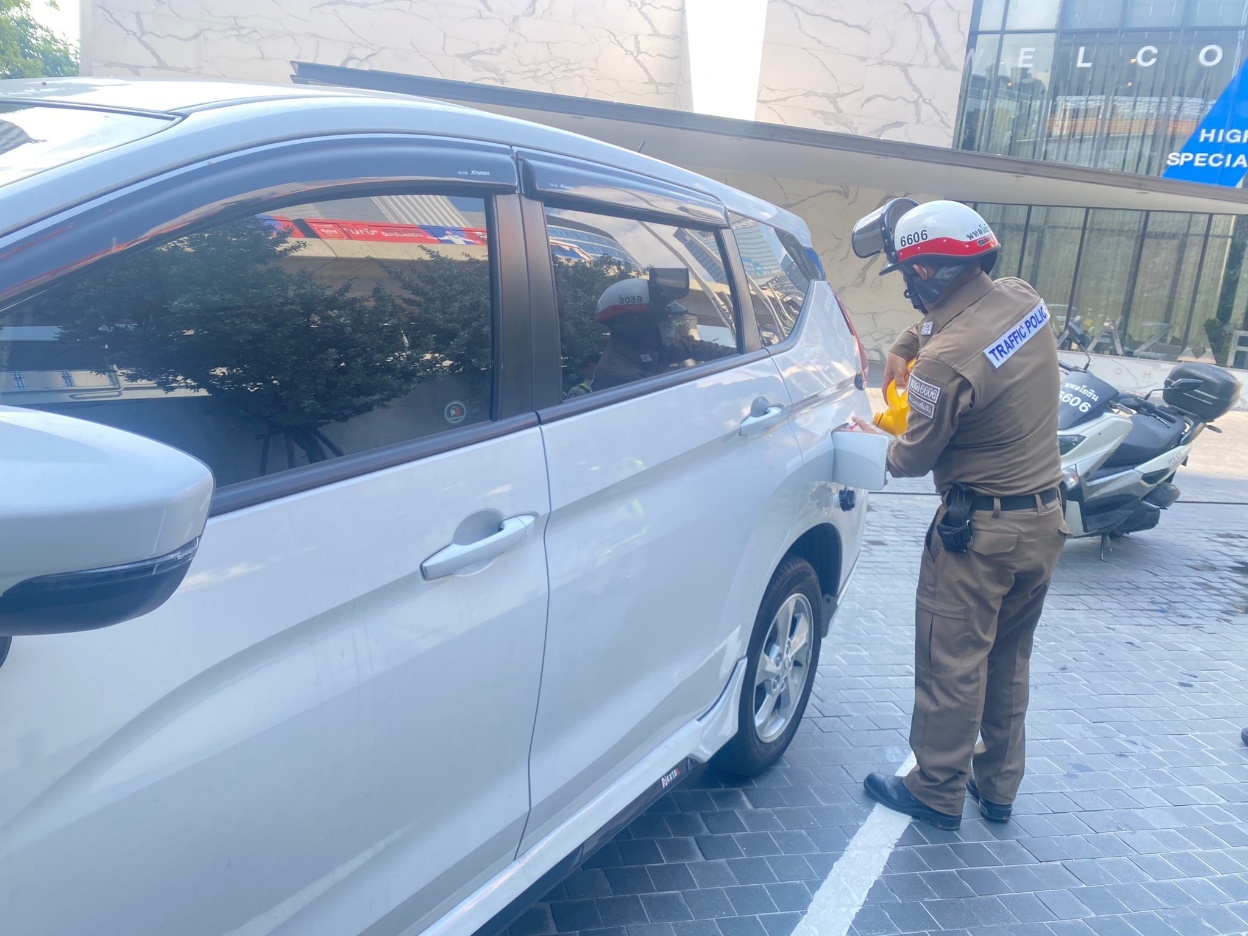 	ข้อมูล ณ วันที่ 31 มีนาคม 2567	เมื่อวันที่ 15 มีนาคม 2567 เวลาประมาณ 10.00 น. ภายใต้การอำนวยการของ พ.ต.ท.สมพร  อุปพงศ์     รอง ผกก.จร.สน.พหลโยธิน มอบหมายให้ พ.ต.ท.ศรีธกริช  พิทักษ์ชนะกิจ สว.จร.สน.พหลโยธิน พร้อมด้วยกำลังจราจรรวม 9 นาย ตั้งจุดตรวจกวดขันวินัยจราจร บริเวณด้าน สน.พหลโยธิน  ถนนรัชดาฯ ขา-ออก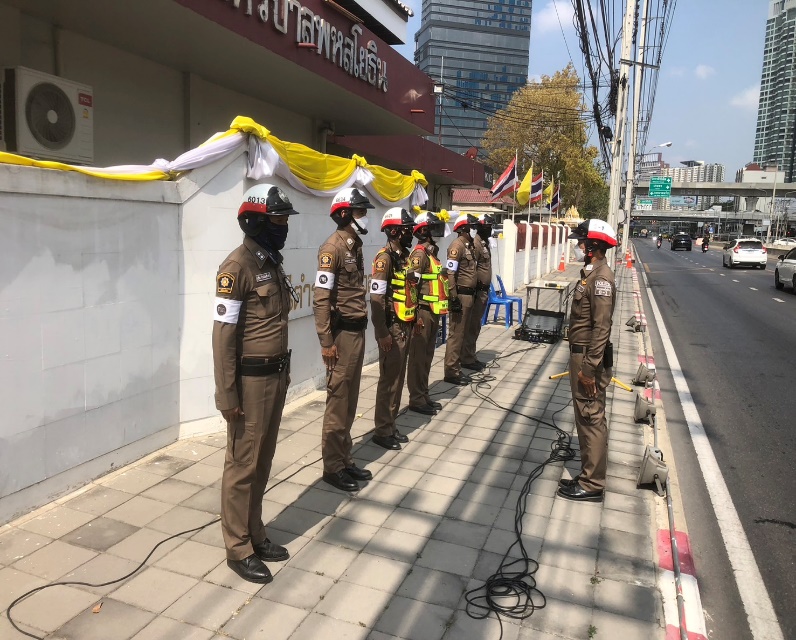 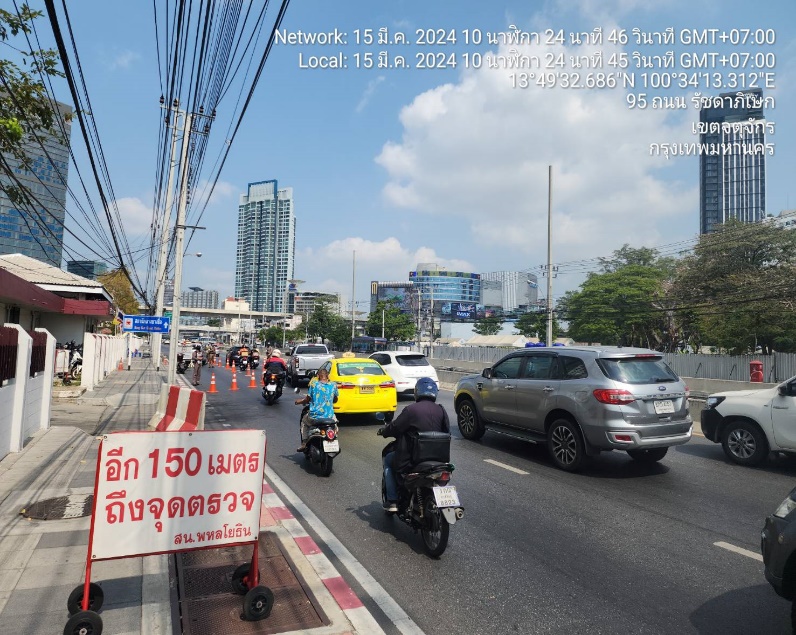 ข้อมูล ณ วันที่ 31 มีนาคม 2567 เมื่อวันที่ 27 มีนาคม 2567 เวลา 07.30 น. งานจราจร สน.พหลโยธิน ได้รับแจ้งว่ามีเหตุรถโดยสารประจำทางเสีย บริเวณปากซอยลาดพร้าว 42 ถนนลาดพร้าว เจ้าหน้าที่ตำรวจจราจร สน.พหลโยธิน ได้รีบดำเนินการตรวจสอบพร้อมประสานช่างมาดำเนินการซ่อมจนนำพ้นกีดขวางเรียบร้อย ตามโครงการ “สุภาพบุรุษจราจร ประชาชนสัญจรปลอดภัย”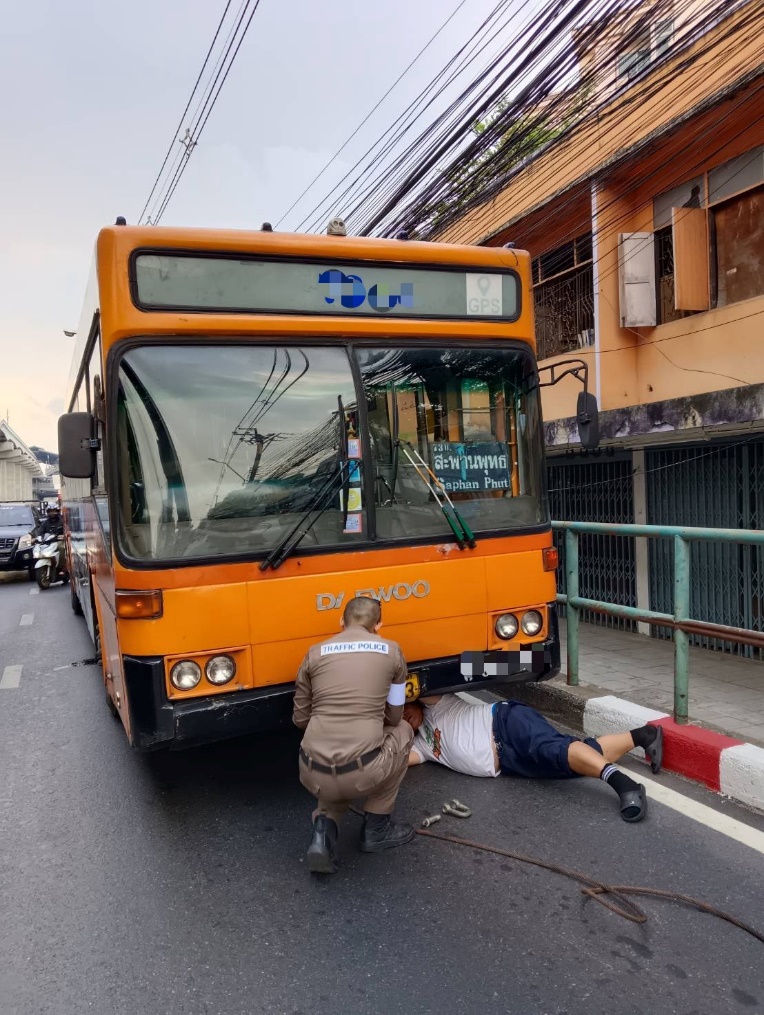 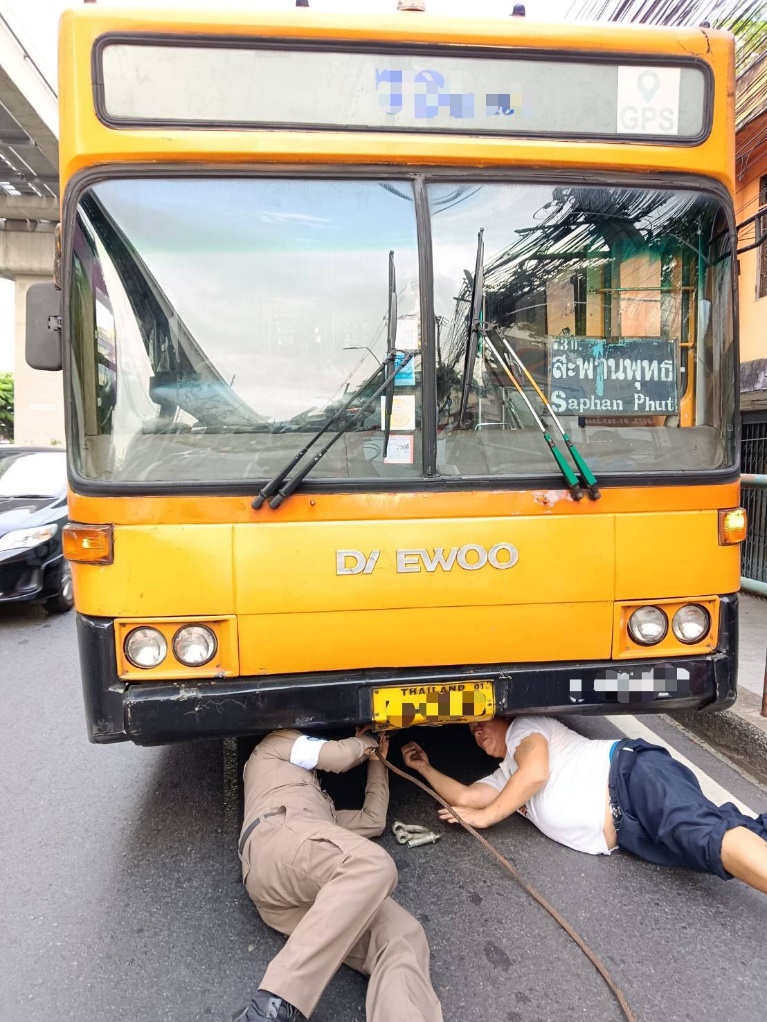 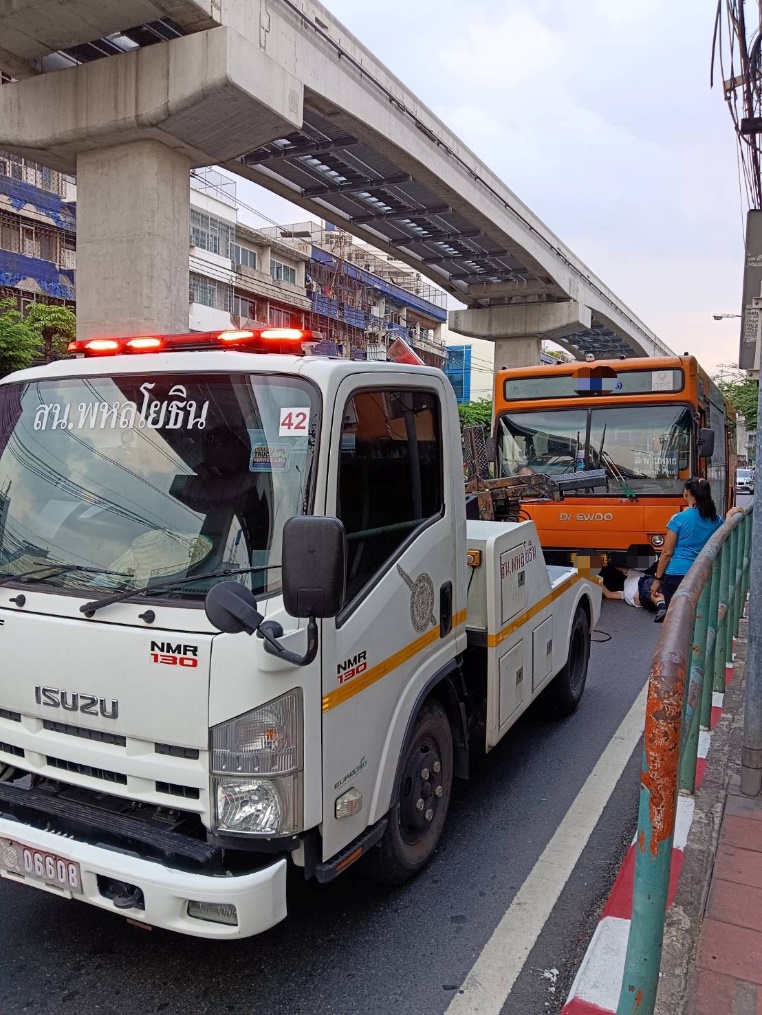 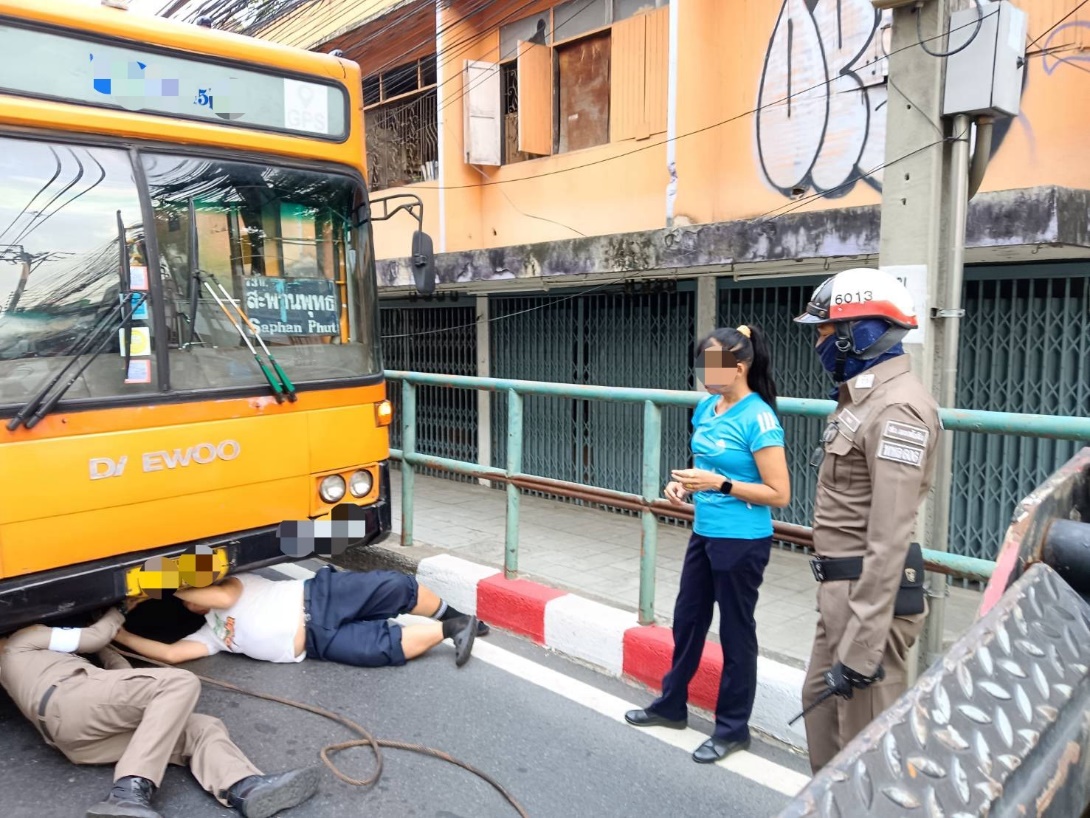 ข้อมูล ณ วันที่ 31 มีนาคม 2567งานจราจร            1 - 31 มี.ค. 67 ช่วงวันที่ 1 - 31 มีนาคม 2567 เจ้าหน้าที่ตำรวจจราจรได้มีการอำนวยความสะดวกด้านการจราจรและดูแลความปลอดภัยของประชาชน หน้าสถานศึกษาและจุดบริการต่างๆ จำนวน 14 ครั้งช่วงวันที่ 1 - 31 มีนาคม 2567 เจ้าหน้าที่ตำรวจจราจรได้มีการอำนวยความสะดวกด้านการจราจรและดูแลความปลอดภัยของประชาชนที่ข้ามถนนบริเวณหน้าห้างสรรพสินค้า ในช่วงเวลาเร่งด่วน และมีปริมาณรถหนาแน่น จำนวน 16 ครั้ง            ผลการจับกุมคดีจราจร ช่วงวันที่ 1 - 31 มีนาคม 2567 ไม่มีใบขับขี่ จำนวน 8 ราย ไม่สวมหมวกนิรภัย จำนวน 19 ราย ขับรถย้อนศร จำนวน 2 ราย จอดรถในที่ห้ามจอด จำนวน 8 ราย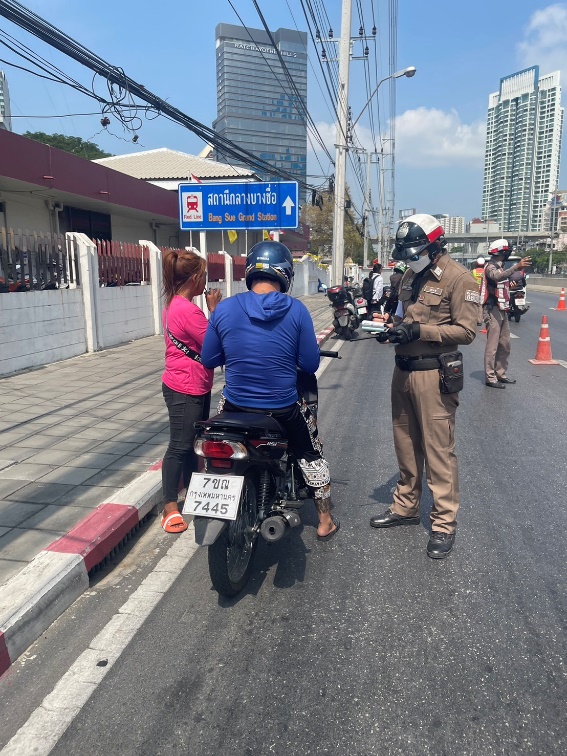 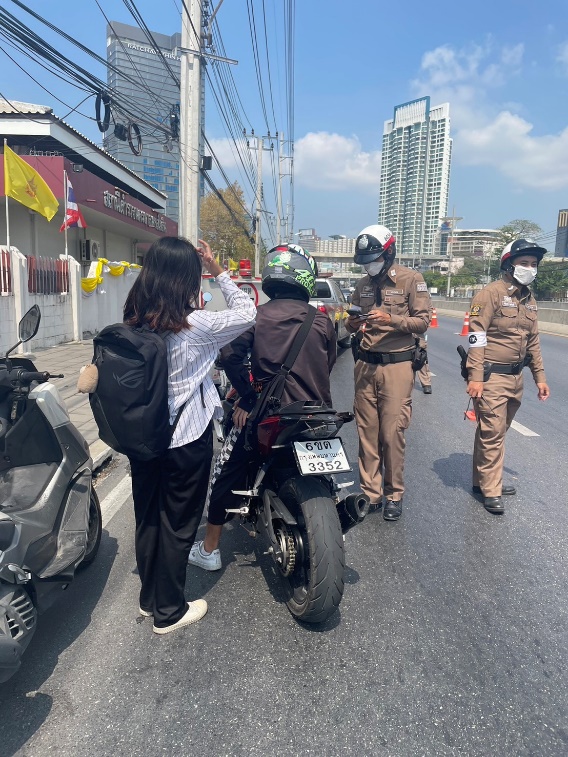 ข้อมูล ณ วันที่ 31 มีนาคม 25675.งานอำนวยการ	คณะ กต.ตร.สน.พหลโยธิน และ คณะที่ปรึกษา กต.ตร.สน.พหลโยธิน สนับสนุนเปลี่ยนหลอดไฟเป็นระบบ LED  ด้วยอายุการใช้งานที่ยาวนานพร้อมประหยัดไฟกว่า 85%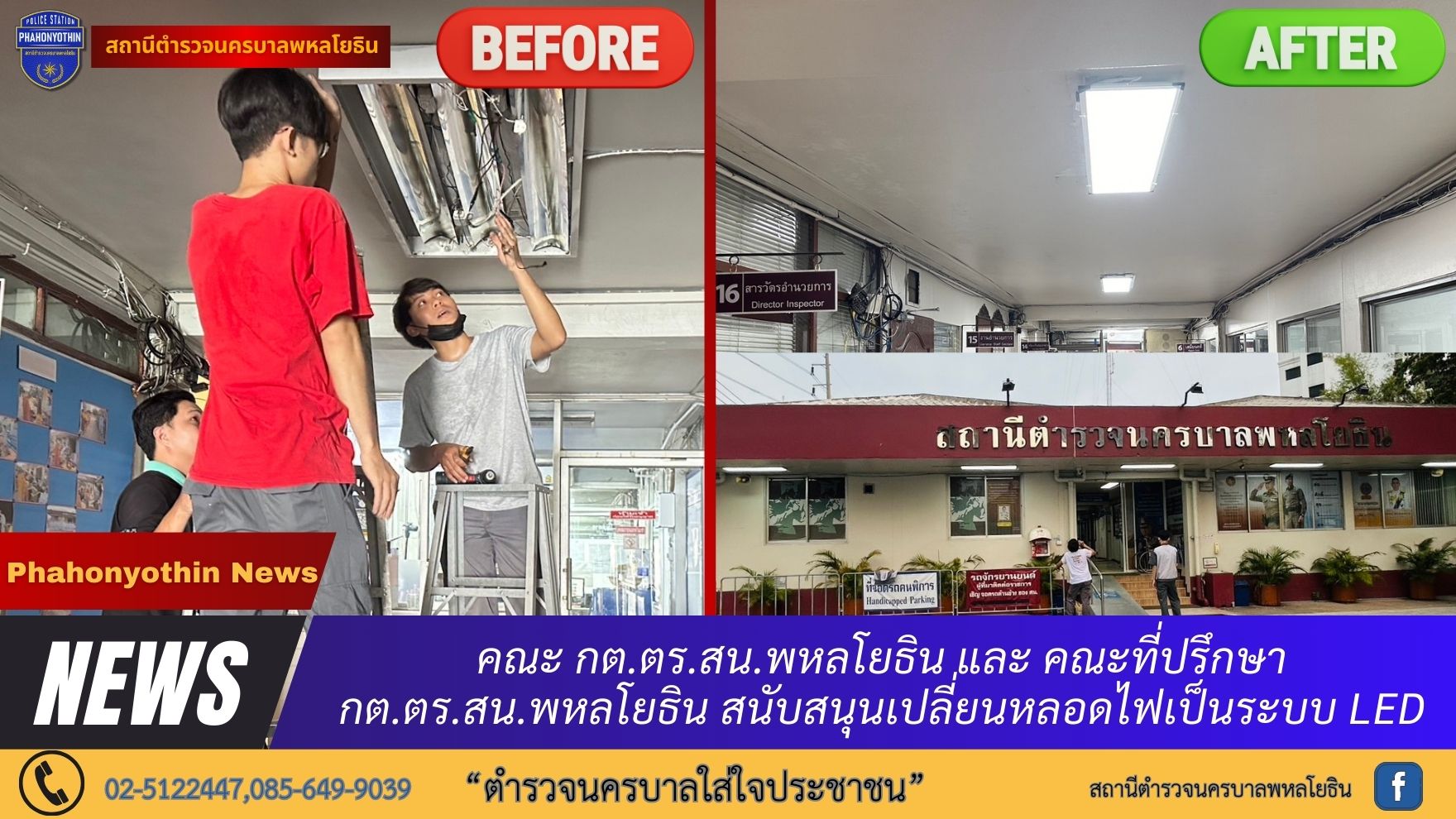 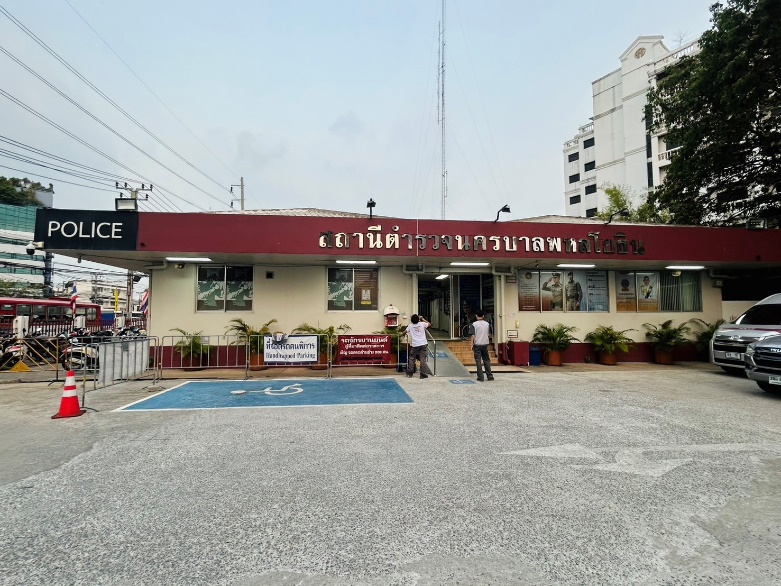 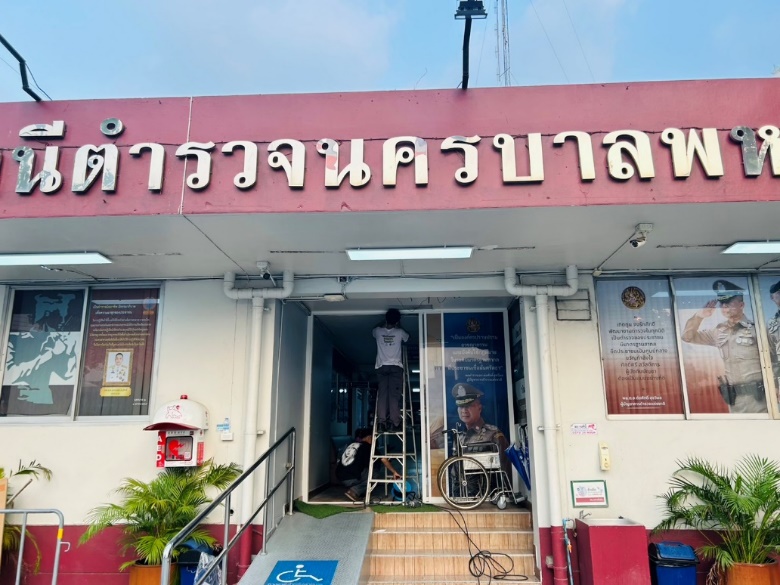    ข้อมูล ณ วันที่ 31 มีนาคม 2567	ช่วงวันที่ 1 มีนาคม 2566 ถึง 31 มีนาคม 2567 จัดประชุมประจำเดือน 1 ครั้ง ติดต่อขออนุญาตใช้เสียง 5 ราย ขอรับเช็คถอนหลักทรัพย์ประกันตัวผู้ต้องหา 18 ราย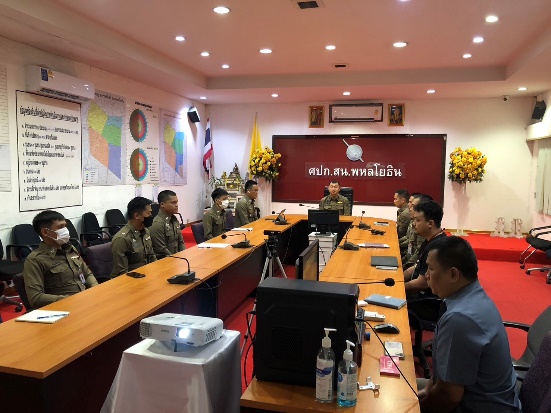 